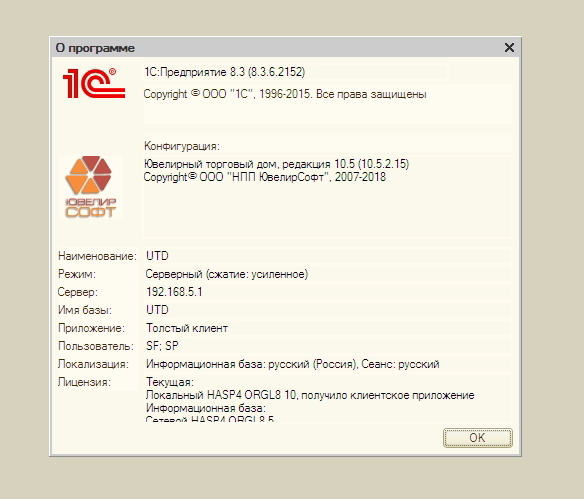 Для представленной конфигурации 1С требуется настроить протокол ODATA для доступа к данным 1С 
Запросы к данным будет производить сервис Power BI 1С расположена на сервере организации.Для аналитики требуются следующие данные:ДатаСалон (точка продажи, мб. Склад)Номер чекаСумма чекаНДСНоменклатура товаров в чекеПокупатель (контрагент)Справочник номенклатурыСправочник покупателейСправочник торговых точекСебестоимость товара (в разрезе номенклатуры)